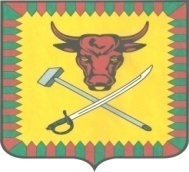 КОМИТЕТ КУЛЬТУРЫАДМИНИСТРАЦИИ МУНИЦИПАЛЬНОГО РАЙОНА «ЧИТИНСКИЙ РАЙОН»ПРИКАЗот «22» апреля 2020г.	 				                     		 № 20О внесении дополнений в приказ Комитета культуры администрации муниципального района «Читинский район» от 20 марта 2020г. №14«О введении на территории Читинского района режима повышенной готовности и мерах по предотвращению распространения коронавирусной инфекции (2019-nCoV)»В соответствии с постановлением администрации муниципального района «Читинский район» от 20.04.2020 года №43-НПА «О внесении дополнений в Постановление администрации муниципального района «Читинский район» от 20 марта № 27-НПА «О введении на территории Читинского района режима повышенной готовности и мерах по предотвращению распространения коронавирусной инфекции (2019-nCoV)»ПРИКАЗЫВАЮ:Директору МБУК «Районный дом культуры» (Кравцов В.Л.), директору МБУК «Межпоселенческая центральная районная библиотека» (Ушакова Е.В.), директору МБУ ДО «Детская школа искусств» с.Домна (Толстоброва Е.О.), директору МБУ ДО «Детская школа искусств» муниципального района «Читинский район» (Юдина А.П.), директору МБУ ДО «Детская школа искусств» пгт. Атамановка (Дрожжинова В.Н.) разработать План неотложных мероприятий по предупреждению распространения новой коронавирусной инфекции (2019-nCoV) в соответствии с приложением №1 к Постановлению Губернатора Забайкальского края от 10 апреля 2020г. №33.Контроль за исполнением настоящего приказа оставляю за собой.Председатель Комитета культуры                                                           Л.П.ПавловаС приказом ознакомлен(а):________________________